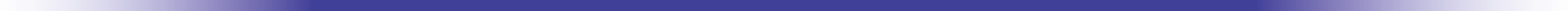 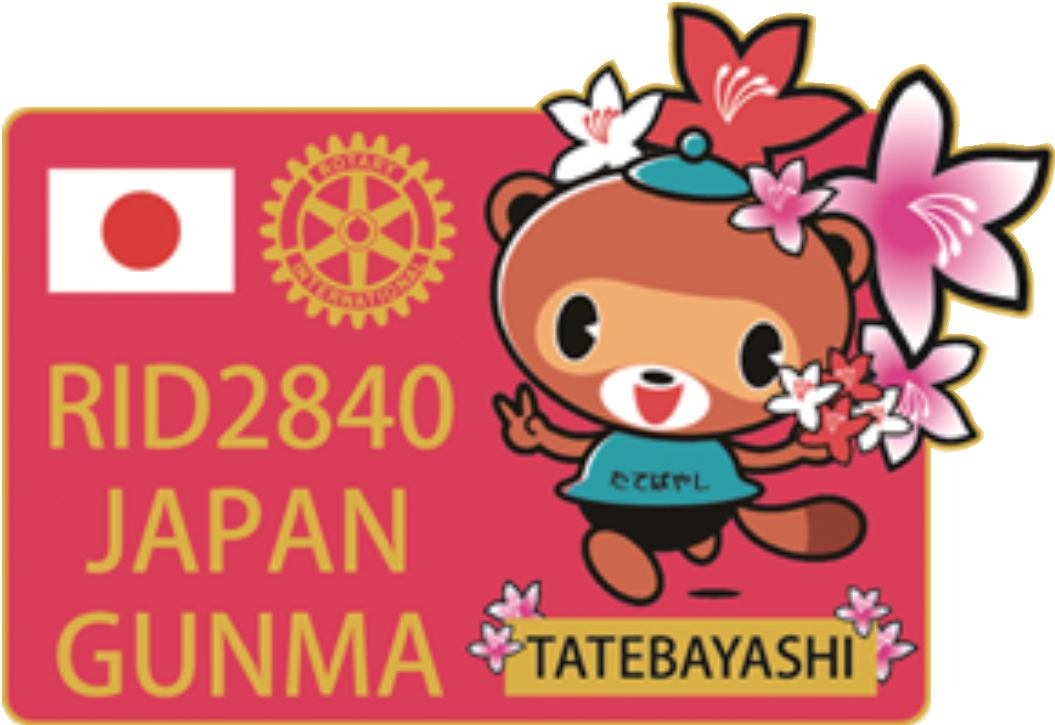 とかくロータリークラブはどんな団体か正しく理解する人は少なく、地域社会への奉仕事  業もニーズに的確に応えていないことがあります。社会を動かす力になろう、社会に後世  に残る持続性のある変化をもたらそう、というのが RI 会長方針であります。われわれロータリアンは、各自の立場で、時に「インスピレーション」なり、時に「世 界に奉仕する行動人」になりましょう。─ 地区目標 ─１	ロータリー賞を目指そうロータリー賞（従来の  RI  会長賞）を申請するためには、先ずクラブ会員の１/  ２以上が「マイロータリー」に登録し、同時に、クラブは「ロータリークラブセントラル」  に登録して、各項目の進捗状況・結果を入力することが条件です。地区では、RI    ウエブサイト「マイロータリー」「ロータリークラブセントラル」登録の推進と活用を進め    て参りましたが、引き続きこれを推進するために必要な支援をいたします。２	クラブを活性化しよう＜魅力あるクラブを創るために＞・まずは、クラブを自己点検し、長所短所を把握しよう。・委員会活動を活性化し、クラブの情報は皆で共有しよう。・他クラブ訪問をし、自クラブを元気にするために参考にしよう。・会員増強・退会防止の方策を考えよう。特に、若手会員・女性会員加入促進と養成に 努めよう。・地区もクラブも、ロータリー歴の浅い人がロータリーを学ぶ機会を増やそう。３	ロータリー活動は自己形成である・ロータリアンは高潔で善意に基づく奉仕のできる人である。・「四つのテスト」で常に自己点検をしよう。・入会即ロータリアンではない。ロータリーの精神の学習と奉仕の実践を通じて醸成さ れる人間性を獲得したとき、真の「ロータリアン」と言えるのでしょう。４	地区・クラブのビジョン（戦略計画）を持とう2020 年は、日本ロータリー 100 周年、2840 地区 20 周年を迎えます。そのための目標として地区戦略計画＜ビジョン  2020  ＞が承認され、当年は２年目であります。全クラブがクラブのビジョン（戦略計画）を持ちましょう。［ビジョンのない行動は浪費であり、行動のないビジョンは単なる夢である。ビジョンのある行動は世界に希望をもたらす］（1996-97 年度 RI 会長 Lui  Vincente  Giay）15